Муниципальное автономное общеобразовательное учреждениеТуендатская основная общеобразовательная школаПервомайского района Томской областиПрограммадеятельности детской организации«Галактика КРИТ»2017-2020 гг.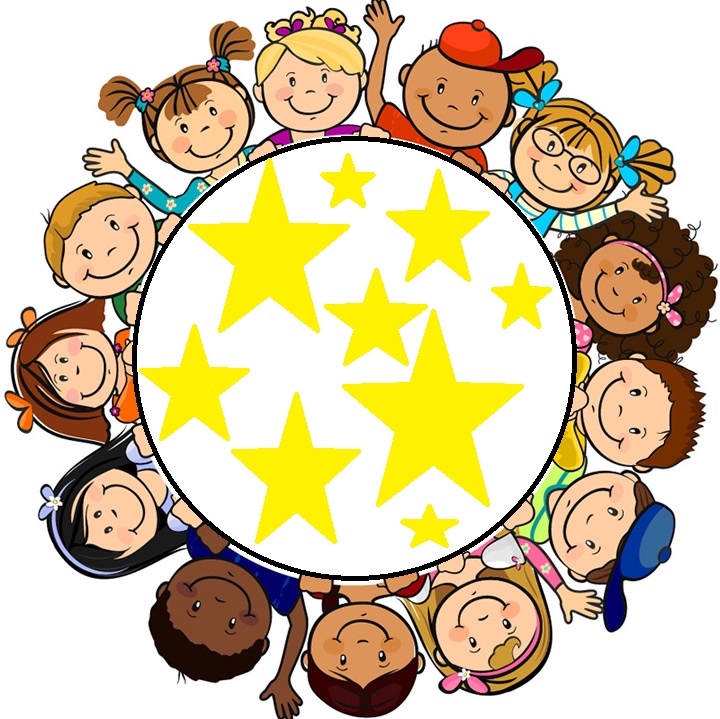 Автор программы: педагог – организаторБотт Марина АлександровнаАдрес: Томская область, Первомайский район, д.Туендат ул.Шамского, 27Телефон (факс): 8(38245)38-1-832017г.Содержание программы:Введение.Цели и задачи программыПринципы деятельности программыМетодыСредства реализации программыКадровое обеспечение Формы деятельностиУсловия реализации поставленных задач    Содержание деятельностиНаправления деятельностиМеханизм реализации программыОжидаемые результатыЛитератураПояснительная запискаАнализ ситуации, сложившейся в подростковой среде в последние годы, свидетельствует о том, что отсутствие должного внимания общества к организации свободного времени школьников ведет к самым негативным результатам.Воспитание детей и молодежи в современном российском обществе реализуется в условиях экологического и политического реформирования, в силу которого существенно изменилась социально-культурная жизнь подросткового поколения, функционирования детских объединений.Для подростков типично стремление к объединению в различные группы, организации. При этом отмечается тенденция негативного отношения детей к формальному, знаковому содержанию.Существует необходимость и одновременно потребность современного человека разобраться в сложившейся ситуации, понять свою роль и место в обществе, оказать воздействие на происходящие процессы. Для этого ему нужны определенные знания, умения, навыки.Вот для этого и была создана наша организация, которая объединила детей младшего и среднего    возраста  для совместной деятельности. Учитывая, что наиболее эффективный путь обновления содержания деятельности детской организации – это путь, который предоставляет детям и взрослым возможность создания организаций, отвечающих их желаниям, учитывающим возможности и традиции образовательного учреждения, школа приступила к созданию программы деятельности детской организации. Разработка программы является важным направлением реализации программы развития воспитания в системе образования России и направлена на расширение интеллектуального потенциала подростков и молодежи, на духовно-нравственное развитие личности через познание искусства, литературы, фольклора, истории, культуры своего края, на воспитание любви к прекрасному и потребности быть творцом и созидателем прекрасного, также воспитывает лидерские качества, способствует повышению роли подростков в общественно-полезной деятельности.Срок реализации программы – 3 года. Она рассчитана на детей в возрасте от 11 до 14 лет.В ходе выполнения программы подростки находят применение своим интересам, способностям, совершенствуясь при этом.Программа определяет цели, задачи и концептуальные основы развития детской организации в школе.Цель: развитие творческого потенциала, самореализации и формирование нравственных качеств ребенка.Задачи:Содействовать  развитию  духовно- нравственного потенциала   личности,  разумно сочетающей личные интересы с общественными;Создавать условия для формирования  гражданских и патриотических качеств учащихся;  Формировать ценностное  отношение к собственному здоровью, потребность в здоровом образе жизни;Создавать  условия для  полного  самовыражения  и  реализации  творческого потенциала  подрастающей  личности.Принципы деятельности:                                      Принцип личностного ориентира - признание личности каждого ребенка высшей социальной ценности; уважение индивидуальности, уникальности и своеобразия каждого ребенка;Принцип уважения - уважительное отношение между взрослыми и детьми;Принцип успешности - создание ситуаций успеха;Принцип самостоятельности – все вопросы, связанные с деятельностью детской  организации, решаются только её членами;Принцип креативности (творчества) – творческую личность можно воспитать только в творческой обстановке и при участии педагога творящего;Принцип самоуправления и соуправления. Методы, необходимые для реализации программы:метод личного примераметод убежденияметод общественного мненияметод поощренияигрысоревнованиятрадиции.Средства реализации программы:СМИОбщественные организацииМетодическая литератураМузыкальная аппаратураИнтернетКадровое обеспечение:Педагог - организаторКлассные руководителиФормы:Тематические вечераДиспуты, конференцииКонкурсы, смотры, турниры, олимпиадыКВНы ВыставкиСтенгазетыСоциальные проекты Ролевые игры и др.Условия реализации программы:Заинтересованность детей  в деятельности детской организации «Галактика КРИТ»;Поддержка со стороны администрации школы, педагогического  коллектива, родителей;Наличие материальной базы (оформление мероприятий, наличие специальной  литературы, аппаратуры);Опора на положительные потребности и интересы, создающие ситуацию успеха;Создание атмосферы доброжелательного взаимопонимания и душевного комфорта;Творческое отношение к воспитательному процессу;Структура организации:В состав детской организации входят все желающие ребята с 5 по 8 класс;Высшим руководящим органом Организации является  командир детской организации – лидер – ученик 7 или 8 класса;Все вопросы по организации работы детской организации решаются на общем сборе актива;- Сбор актива:обсуждает вопросы, определяющие общие перспективы деятельности организации, обеспечивает ее стратегию в реализации поставленных целей. Содержание программыПри реализации программы учащиеся узнают много нового и интересного о своей школе, о правах и обязанностях школьников, об истории русского народа и его подвигах; о настоящем России; сумеют рассказать о своем классном коллективе, поиграть с друзьями, подготовить сюрприз и подарок, спеть песню, принять участие в выставке рисунков, узнают о милосердии, этикете, истории нашего края, о структуре, символах и атрибутах детской организации. Ребята учатся организовывать и проводить праздники, игры, соревнования, помогать близким в трудную минуту, правильно вести себя в общественных местах.Деятельность программы создаёт такие условия в детском коллективе, когда дружба старших и младших становится необходима и тем, и другим, пускает крепкие корни, а традиции детской организации  сохраняются и передаются от поколения к поколению. Взаимоотношения детей и взрослых в рамках детской организации строятся на основе сотрудничества и равноправия через совместную деятельность в ней. Программа детской организации «Галактика КРИТ» работает по плану составленному на учебный год: Механизмы реализации программы1 этап – «Подготовительный» 2017-2018 учебный годФормирование направлений работы детской организации, знакомство с  атрибутикой детской организации,Изучение возможных условий реализации программы и   социального  заказа со стороны школы и родителей.2  этап – «Организационное становление детской организации» 2018-2019  учебный годРеализация программы.Создание творческой атмосферы в детской организации, условий для самореализации подростков, раскрытие творческих возможностей. Координирование направлений деятельности.3 этап  – «Стабильное развитие программы и итоги» 2019-2020  учебный годСоздание условий для самовыражения и самореализации ребенка. Оценка вовлечения членов детской организации в     различные виды  деятельности органов  самоуправления.Мониторинг членов Д/О.Ожидаемые результаты:Реализация данной программы позволит:Стимулировать работу действующей детской организации.Получить учащимися новые дополнительные теоретические знания по истории и культуре малой Родины, интересные сведения из жизни и деятельности замечательных людей нашего села, Отечества.Повысить уровень духовно - нравственной, гражданской, правовой культуры  учащихся.Осмыслить свое  отношение к своему здоровью и к окружающему миру.  Повысить  самооценку личности ребенкаПовысить степень социальной и творческой активности школьников Повысить уровень самоуправления.Литература:«Будем работать вместе» сборник программ СПО - ФДО.1992.«Об опыте взаимодействия органов управления образованием и детских общественных объединений»  (справка) журнал «Воспитание школьников» №3 2002.«Основные направления и план действий по реализации программы развития воспитания в системе образования России на 2002-2004 годы». «Воспитание школьников» №3.Афанаьев С.П., Коморин С.В., Тимонин А.И. «Что делать с детьми в загородном лагере», М.,1995.Афанасьев С.П. «Сто отрядных дел»,2005.Астахова Н.И. «Классному вожатому» Барнаул 2001.Волохова А.,Фришман И. «Вариативно-программный подход в деятельности детских общественных объединениях», «Воспитание школьников» №3 2003.Лебедев Д. «Детское общественное движение: испытание временем». «Воспитание школьников» №1 2003 .ЛутошкинА.Н. «Как вести за собой»- М.,1986.Леванова Е.А. Мастерская вожатого Кипарис 2003.Сысоева М.Е. «Организация летнего отдыха детей-М.1999.«Классный руководитель»-№2-4 2001.«УТВЕРЖДЕНО»                                                          «СОГЛАСОВАНО»Руководитель  детской организации                           Директор МАОУ Туендасткой ООШ____________ М.А. Ботт                                              ________________ И.А. Скирточенко.Программадеятельности детской организации«Галактика КРИТ»МАОУ Туендатская ООШ2017-2020 гг.С 2010 года руководитель детской организации «Галактика КРИТ»Ботт Марина Александровна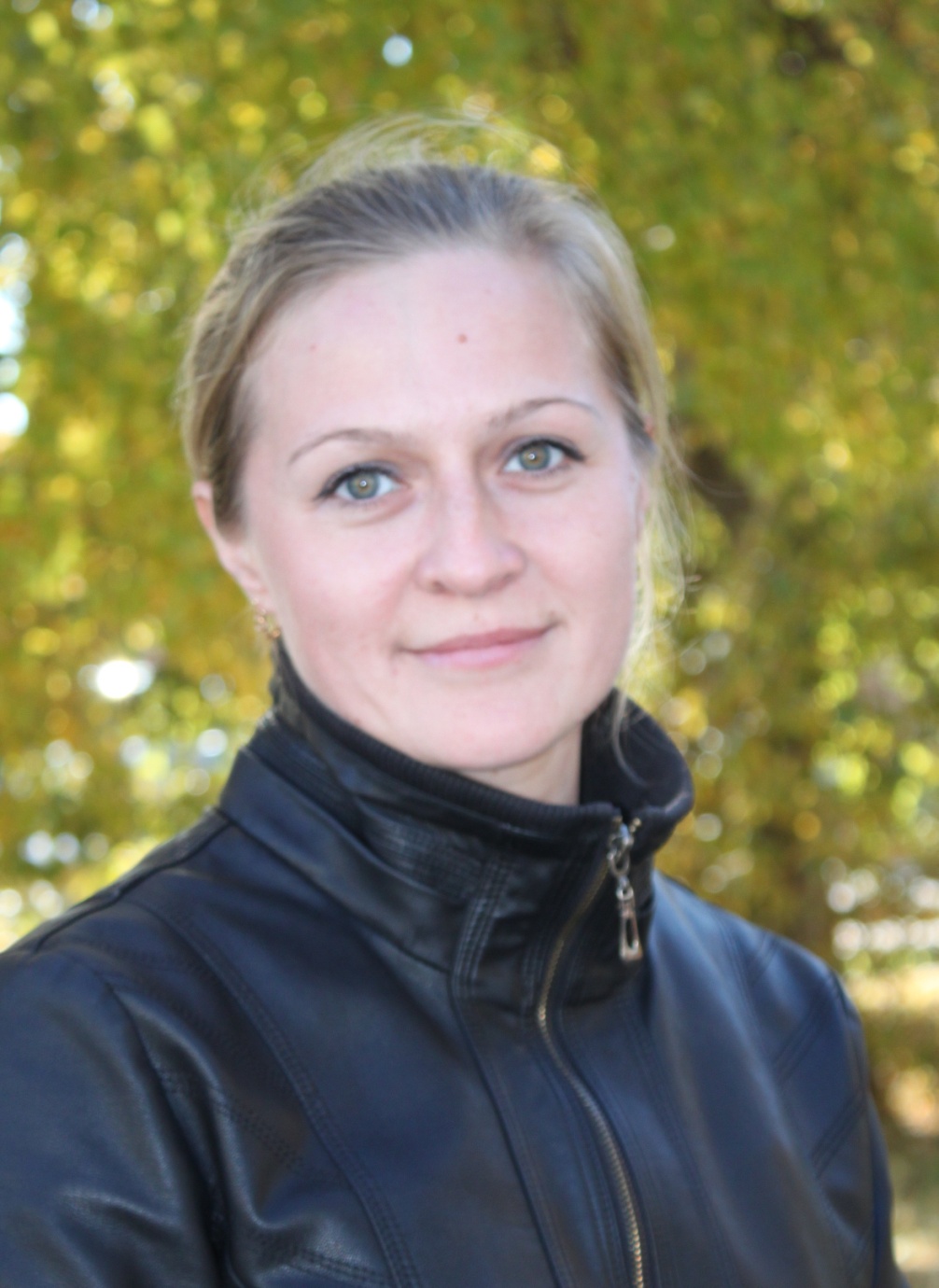 № Дата Мероприятие Ответственные 1 Сентябрь Перерегистрация д\о Ботт М.А. 2 Большой сбор актива Активисты и Ботт М.А. 3 Школьный сбор актива Активисты 4 Посвящение в активисты Лидеры Шилько М. и Плиско Е. 5 Октябрь Конкурс ИЗО «Осенняя фантазия» Лидеры Шилько М. и Плиско Е.6 День учителя, поздравление. Активисты 7 Ноябрь Парад символов д\о Активисты и Ботт М.А. 8 Акция «Мы – за ЗОЖ» Активисты 9 Декабрь Создание плаката «Родное село» Активисты Акция «Новый год-это праздник для всех» Активисты 10 Декабрь Выставка «Символ года 2018» Активисты 11 Январь Смотр Портфолио детских школьных организаций Ботт М.А. 12 Февраль «Светлые головы» интеллектуальный турнир для мальчишек Ботт М.А. 13 Поздравление мальчиков д\о Активисты девочки 14 Март Конкурс игровых программ Лидеры 15 Поздравление девочек д\о Активисты мальчики 16 15 марта Единый день добрых дел Активисты 17 Апрель Мероприятия с 1-4 кл «День Птиц» Активисты 18 24 апреля День рождения РДОО «Содружество» Актив 19 День открытых дверей в д\о «Галактика КРИТ» Ботт М.А., актив 20 Отчет о деятельности ДО. Анализ работы Ботт М.А. 